Title:	Forenames:	Surname: Full address: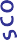 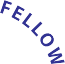 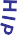 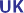 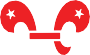 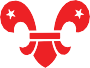 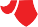 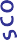 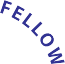 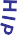 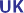 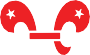 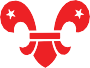 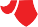 Postcode:Telephone:	Mobile:Email*:	Date of Birth:*This will be used for correspondence in preference to postPlease list Scout/Guide section/organization to which you belong:   I subscribe to the Aims of the Scout and Guide Fellowship UK (please tick box)  The Membership Subscription is £5 for one year   Paying by cheque    Paying by bank transfer (please refer the details on the footer)I have paid the value of £_______  including an optional donation of £________CHARITY GIFT AID DECLARATIONBoost your donation by 25p of Gift Aid for every £1 you donate.Gift Aid is reclaimed by the charity from the tax you pay for the current tax year.Your address is needed to identify you as a current UK taxpayer. I want to Gift Aid my donation of £	and any donations I make in the future or have made in the past 4 years to Scout & Guide Fellowship UK.I am a UK taxpayer and understand that if I pay less Income Tax and/or Capital Gains Tax than the amount of Gift Aid claimed on all my donations 
in that tax year it is my responsibility to pay any difference.Please notify the Scout and Guide Fellowship UK if you: want to cancel this declaration / change your name or home address / no longer pay sufficient tax on your income and/or capital gains.If you pay Income Tax at the higher or additional rate and want to receive the additional tax relief due to you, you must include all your Gift Aid donations on your Self-Assessment tax return or ask HM Revenue and Customs to adjust your tax code.  It can be really useful to take photos or videos at events. We would like to use them afterwards to publicise our activities on our website and 
     printed items. These will NOT be pass to third parties. By TICKING the box you give consent to Scout and Guide Fellowship UK.Signed:	Date:NB: Please be aware that your details will be kept in accordance with the Data Protection Act and Guidelines issued.Cheques payable to Scout and Guide Fellowship UKBank Transfers: Scout and Guide Fellowship UK Account: 76839079 Sort Code: 60 17 21This form, together with your cheque should be sent to: SAGF Membership Secretary, 
Audrey MacNaughton 43 Bleasdale Avenue, Staining, Blackpool FY3 0DWTel 07903 002 557 Email membership@sagf.org.uk Website www.sagf.org.uk